Kenosha Lodge #47 F &AM - Wellness Plan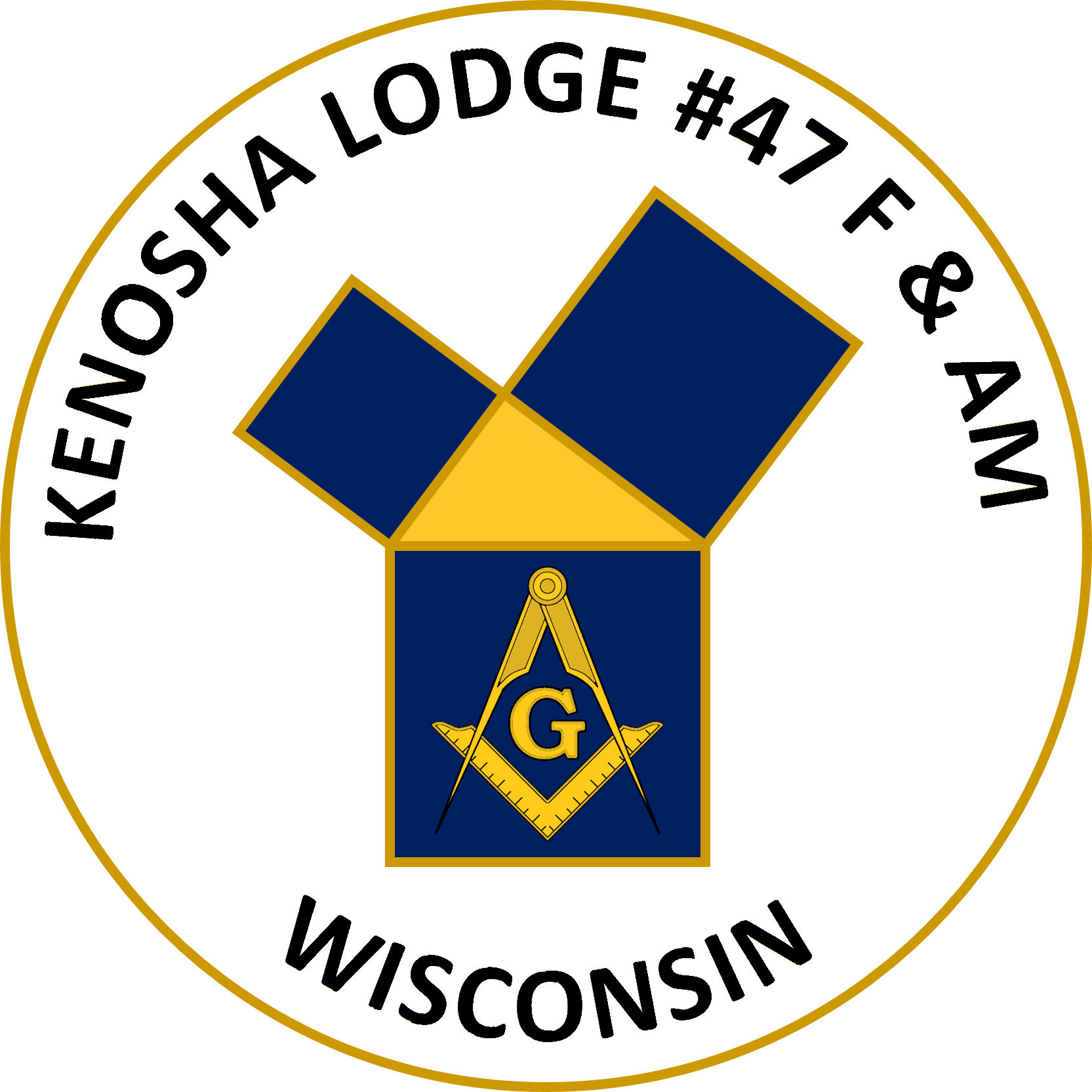 The COVID-I9 virus pandemic has significantly impacted our personal and financial lives. In response to this healthcare challenge, by order of the Most Worshipful Master of Wisconsin, all in-person Wisconsin Lodge activities have been suspended until further notice. This unprecedented decision is to prevent the spread of the COVlD-19 virus and protect the health of the Brethren of Wisconsin. Although in-person meetings are prohibited, alternate methods of continued communications are expected to be leveraged.To perform our solemn duties in support of our primary tenets as Master Masons, it is imperative we all reach out continuously in brotherly love and support and keep our fellow Brethren in our prayers. Also, we must remember to practice charity and to care, not only for our own, but also for our community. Both by charitable giving, and by volunteer efforts and works as individuals. Lastly, we must continue to strive for truth, remembering we each have a duty to share knowledge in these trying times.The below framework is how the Worshipful Master and Officers of Kenosha Lodge #47 plan to continuously extend support and maintain communication with its Brethren;The primary method of communication of news and events is through the Kenosha Lodge #47 Mail Group. If you are not receiving emails, please contact the Kenosha Lodge Secretary to request membership to the group. Kenosha Lodge: kenoshalodge47@googlegroups.comWeekly calls to Brethren or their Widows/orphans from the Worshipful Master of the Lodge at his discretion.Monthly Trestleboard Newsletter mailings to all Brethren of Kenosha Lodge #47.As deemed necessary by the Worshipful Master, group calls using Zoom or similar telephonic technologies with the Brethren to discuss important Lodge business may be arranged.Monthly Trustee calls amongst members of this designation, the Worshipful Master and Lodge Officers as necessary.Monthly Committee calls amongst members as necessary.Additional methods of information sharing and outreach with Wisconsin Master Masons Communities extended to the Brethren:The Kenosha Lodge #47 Our Lodge Page (OLP) is kept current, and is an excellent source of information sharing: https://47-wi.ourlodgepage.com/Links to Centers for Disease Control (CDC) general health guidance on how to protect yourself and family have been loaded.The Kenosha Lodge #47 schedule is current and extends for several months.All changes to Lodge openings for Stated Communications will be maintained.Worshipful Master, Lodge Officers and Brethren points of contacts are current and accessible.The Kenosha Lodge #47 Facebook Page is current and is an excellent source of social networking. Many brethren within our Lodge, as well as other Lodges within Wisconsin, visit regularly and share useful information, knowledge, and anecdotes: https://www.facebook.com/KenoshaLodge47/The Wisconsin Masonic Journal provides state-wide news for all Master Masons residing in Wisconsin. Although printed copies arrive monthly at your homes, digital versions are also available online: https://members.wisc-freemasonrv.org/wisconsin-masonic-journal-on-line/The Wisconsin Grand Lodge website is: https://members.wisc-freemasonrv.org/During this time, as all Lodges in Wisconsin are dark and Masonic education is not provided in Lodge, it is suggested that you take this time at home to take the Masonic Code Correspondence Course. The link is: https://members.wisc-freemasonry.org/masonic-code-correspondence-course/The above channels communication will be maintained throughout the COVID-I9 virus pandemic and may also continue as contingency afterwards as the Worshipful Master of Kenosha Lodge #47 deems necessary. Although personal contact should be minimized, it is important that we remain supportive and charitable with our time and efforts to support one another. If a Brother is in need, and the Brethren can assist without personal injury to themselves or others while respecting the personal-space guidance, please keep our fellow Brethren involved and aware. If a Brother is in financial hardship due to the current circumstances, please do not hesitate to reach out to each other, the Worshipful Master and the Lodge Officers so we may all be able to help each other during this difficult period.Worshipful Master Kenosha Lodge #47 F&AMRobert Walker